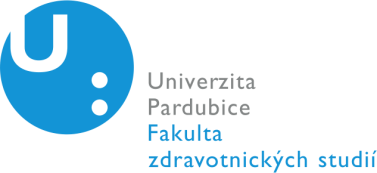 XI. Celostátní studentská vědecká konference bakalářských a magisterskýchnelékařských zdravotnických oborů21. dubna 2016, posluchárna ZE18:30 – 9:00		Registrace9:00 – 9:15		Zahájení konference 9:15 – 10:45		Kategorie bakalářského studia – 1. blok prezentacíSpecifika ošetřovatelské péče v pedopsychiatrii		Dominika Badidová, Fakulta humanitních studií, Univerzita Tomáše Bati ve Zlíně Specifika ošetřování pacientů romské kultury v přednemocniční neodkladné péči		Jiří Canini, Fakulta zdravotnických studií, Západočeská univerzita v PlzniVplyv psychofyzickej prípravy na 1. dobu pôrodnúTerézia Kokavcová, Jesseniova lekárska fakulta v Martine, Univerzita Komenskéhov BratislavePřehled publikací o mechanické zevní srdeční masážiŠárka Fišerová, Fakulta zdravotnických studií, Univerzita Pardubice Informovanost diabetických pacientů s nadváhou o možnosti léčby pomocí bariatrické chirurgieYvona Kováčiková, Fakulta humanitních studií, Univerzita Tomáše Bati ve ZlíněJazyková vybavenost pracovníků Zdravotnické záchranné služby Plzeňského krajeLucie Marianová, Fakulta zdravotnických studií, Západočeská univerzita v Plzni10:45 – 11:00		Přestávka11:00 – 13:00		Kategorie bakalářského studia – 2. blok prezentacíOčakávania rodičky od podpornej osoby pri pôrodeAnna Šrenkelová, Jesseniova lekárska fakulta v Martine, Univerzita Komenského v BratislaveTvorba edukačního materiálu pro telefonicky asistovanou neodkladnou resuscitaciErik Vidlák, Fakulta zdravotnických studií, Univerzita Pardubice Role radioterapie v léčbě karcinomu rekta Jan Vacek, Fakulta zdravotnických studií, Západočeská univerzita v Plzni Znalosti studentů 3. ročníku programu Porodní asistence o problematice infekcí spojených se zdravotní péčíMichala Bačkovská, Fakulta zdravotnických studií, Univerzita Pardubice Kvalita života u pacientů po kardiopulmonální resuscitaci     	Michal Podzimek, Fakulta zdravotnických studií, Západočeská univerzita v PlzniPřednáška odborníka z praxe:
Porodnická anestézie v terénu traumatu (kazuistika)MUDr. Kateřina Vítková, Klinika anesteziologie, resuscitace a intenzivní medicíny, Fakultní nemocnice Hradec Králové Nestlé - nejnovější trendy v kojenecké výživěRenata Kalinová, Nestlé Česko s.r.o. Praha13:00 – 13:45		Přestávka – oběd13:45 – 14:45		Kategorie magisterského studia – 3. blok prezentacíKvalita života osob s poruchou čichuBc. Eva Nedomová, Fakulta zdravotnických studií, Univerzita Pardubice Možnosti využití školní sestry u dětí s Crohnovou chorobouBc. Monika Tenklová, Zdravotně sociální fakulta, Jihočeská univerzita v Českých      	BudějovicíchPrevence výskytu nozokomiálních nákaz prováděním úklidu 	Bc. Iveta Petrová, Fakulta zdravotnických studií, Univerzita PardubiceSpokojenost hospitalizovaných pacientů s péčí v nemocnicích 	Bc. Barbora Pokorná, Fakulta zdravotnických studií, Univerzita Pardubice 14:45 – 15:30		Vyhlášení výsledků a ukončení konferencePorada odborné komise, současně probíhá přednáška:Postkvalifikační vzdělávání Mgr. Zuzana Červenková, Fakulta zdravotnických studií, Univerzita Pardubice Vyhlášení výsledků, ocenění nejlepších prací a ocenění ostatních účastníků konference.Odborná komise:prof. MUDr. Josef Fusek, DrSc., Fakulta zdravotnických studií, Univerzita Pardubice plk. PhDr. Zdeněk Hrstka, Ph.D., Fakulta vojenského zdravotnictví, Univerzita obrany Hradec Králové Mgr. Dita Nováková, Ph.D., Zdravotně sociální fakulta, Jihočeská univerzita v Českých BudějovicíchMgr. Kateřina Ratislavová, Ph.D., Fakulta zdravotnických studií, Západočeská univerzita v PlzniPhDr. Marie Trešlová, Ph.D., Zdravotně sociální fakulta, Jihočeská univerzita v Českých Budějovicích Organizace konference: Ing. Jana Holá, Ph.D.; Ing. Eva KynclováTato konference je organizována v rámci udržitelnosti projektu Zdravotnické studijní programy 
v inovaci, Reg.č.: CZ.1.07/2.2.00/15.0357